PENGARUH KARAKTERISTIK WIRAUSAHA DAN KREATIVITAS TERHADAP KEBERHASILAN UMKM KULINER DI KECAMATAN MEDAN JOHORSKRIPSI 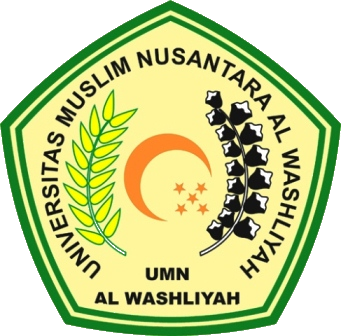 Disusun Oleh:SALSABIL CHAIRUNNISYAHNPM. 183114077PROGRAM STUDI MANAJEMEN FAKULTAS EKONOMI UNIVERSITAS MUSLIM NUSANTARA AL-WASHLIYAH MEDAN 2022